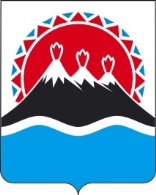 ИНСПЕКЦИЯ ГОСУДАРСТВЕННОГО СТРОИТЕЛЬНОГО НАДЗОРА КАМЧАТСКОГО КРАЯПРИКАЗ № 40(в ред. приказов от 26.09.2012 № 256, от 27.02.2013 № 51, от 25.03.2013 № 83, от 27.02.2014 № 93)г. Петропавловск-Камчатский	«01» июня 2009 годаОб утверждении Порядка уведомления представителя нанимателя о фактах обращения в целях склонения к совершению коррупционных правонарушений государственного гражданского служащего Камчатского краяВ соответствии с Федеральным законом от 27.07.2004 № 79-ФЗ «О государственной гражданской службе Российской Федерации», Федеральным законом от 25.12.2008 № 273-ФЗ «О противодействии коррупции», постановлением Губернатора Камчатского края от 08.05.2009 № 128 «Об утверждении Порядка уведомления Губернатора Камчатского края о фактах обращения в целях склонения к совершению коррупционных правонарушений государственного гражданского служащего Камчатского края, в отношении которого Губернатор Камчатского края осуществляет полномочия представителя нанимателя»ПРИКАЗЫВАЮ:Утвердить Порядок уведомления представителя нанимателя о фактах обращения в целях склонения к совершению коррупционных правонарушений государственного гражданского служащего Камчатского края.Трапезниковой Ольге Николаевне, ведущему специалисту Инспекции государственного строительного надзора Камчатского края:1) ознакомить с настоящим приказом государственных гражданских служащих Камчатского края, замещающих должности государственной гражданской службы Камчатского края в Инспекции государственного строительного надзора Камчатского края;2) обеспечить формирование и ведение журнала регистрации уведомлений о фактах обращения в целях склонения гражданского служащего к совершению коррупционных правонарушений.Контроль за исполнением приказа оставляю за собой.Настоящий приказ вступает в силу через 10 дней после его официального опубликования.Заместитель руководителя – старший государственный инспектор				      Г.М. КовылицкаяПорядок уведомления представителя нанимателя о фактах обращения в целях склонения к совершению коррупционных правонарушений государственного гражданского служащего Камчатского края в Инспекции1. Общие положения Настоящий Порядок определяет процедуру уведомления представителя нанимателя о фактах обращения в целях склонения государственного гражданского служащего Камчатского края, замещающего должность государственной гражданской службы Камчатского края в Инспекции, за исключением государственного гражданских служащих, в отношении которых Губернатор Камчатского края осуществляет полномочия представителя нанимателя (далее – гражданский служащий), к совершению коррупционных правонарушений, а также перечень сведений, содержащихся в уведомлениях, порядок организации проверки этих сведений и порядок регистрации уведомлений.Правовую основу настоящего Порядка составляют Конституция Российской Федерации, Федеральный закон от 27.07.2004 № 79-ФЗ «О государственной гражданской службе Российской Федерации», Федеральный закон от  25.12.2008 № 273-ФЗ «О противодействии коррупции» (далее – Федеральный закон «О противодействии коррупции»), Закон Камчатского края от 20.11.2013 №343 «О государственной гражданской службе Камчатского края», Закон Камчатского края от 18.12.2008 № 192 «О противодействии коррупции в Камчатском крае», иные нормативные правовые акты Российской Федерации и Камчатского края. Фактом обращения к гражданскому служащему в целях склонения его к коррупционному правонарушению, в соответствии с Федеральным законом «О противодействии коррупции», является понуждение к совершению деяния от имени или в интересах физического либо юридического лица, которое может повлечь:злоупотребление служебным положением; дача взятки, получение взятки; злоупотребление полномочиями; коммерческий подкуп;иное незаконное использование гражданским служащим своего должностного положения вопреки законным интересам общества и государства в целях получения выгоды в виде денег, ценностей, иного имущества или услуг имущественного характера, иных имущественных прав для себя или для третьих лиц либо незаконное предоставление такой выгоды указанному гражданскому служащему другими физическими лицами.2. Организация приема и регистрации уведомлений2.1. Организация приема и регистрации уведомлений гражданских служащих о фактах обращения к ним в целях склонения их к совершению коррупционных правонарушений осуществляется уполномоченным должностным лицом, ответственным за проведение мероприятий по профилактике коррупционных и иных правонарушений в Инспекции (далее – уполномоченное лицо).2.2. Гражданский служащий при обращении к нему каких-либо лиц в целях склонения его к совершению коррупционных правонарушений уведомляет представителя нанимателя обо всех случаях таких обращений в течение одного рабочего дня посредством представления (либо направления по почте) письменного уведомления в произвольной форме или по форме в соответствии с приложением 1 к настоящему Порядку уполномоченному лицу.2.3. При нахождении гражданского служащего в командировке, отпуске, вне места прохождения гражданской службы по иным основаниям, установленным федеральным законодательством и законодательством Камчатского края, гражданский служащий обязан уведомить представителя нанимателя о факте обращения к нему в целях склонения к совершению коррупционного правонарушения в первый рабочий день после прибытия к месту прохождения гражданской службы.2.4. В случае, если склонение гражданского служащего к совершению коррупционных правонарушений осуществляется непосредственно со стороны представителя нанимателя, уведомление о таком факте направляется гражданским служащим в органы прокуратуры или другие государственные органы в соответствии с их компетенцией.2.5. Гражданский служащий, которому стало известно о факте обращения к иным гражданским служащим в связи с исполнением ими служебных обязанностей каких-либо лиц в целях склонения их к совершению коррупционных правонарушений, вправе уведомить об этом представителя нанимателя, органы прокуратуры или другие государственные органы в соответствии с настоящим Порядком.2.6. В уведомлении указываются следующие сведения:фамилия, имя, отчество, должность, место жительства и телефон гражданского служащего, направившего уведомление;описание обстоятельств, при которых стало известно о случаях обращения к гражданскому служащему в связи с исполнением им служебных обязанностей каких-либо лиц в целях склонения его к совершению коррупционных правонарушений (дата, место, время, другие условия); фамилия, имя, отчество и должность гражданского служащего, которого склоняют к совершению коррупционных правонарушений (если уведомление направляется гражданским служащим, указанным в части 2.5 настоящего Порядка);подробные сведения о коррупционных правонарушениях, которые должен был бы совершить гражданский служащий по просьбе обратившихся лиц;все известные сведения о физическом (юридическом) лице, склоняющем к коррупционному правонарушению;способ и обстоятельства склонения к коррупционному правонарушению, а также информация об отказе (согласии) принять предложение лица о совершении коррупционного правонарушения.2.7. К уведомлению прилагаются все имеющиеся материалы, подтверждающие обстоятельства обращения в целях склонения гражданского служащего к совершению коррупционных правонарушений, а также изложенные выше факты коррупционной направленности.2.8. Уведомления регистрируются в журнале регистрации уведомлений гражданских служащих Инспекции о фактах обращения к ним в целях склонения их к совершению коррупционных правонарушений (далее - журнал регистрации уведомлений) по форме согласно приложению 2 к настоящему Порядку. Листы журнала регистрации уведомлений должны быть пронумерованы, прошнурованы и скреплены печатью Инспекции.2.9. Отказ в принятии уведомления уполномоченным лицом недопустим.2.10. Журнал регистрации уведомлений хранится не менее 5 лет с момента регистрации в нем последнего уведомления в Инспекции.2.11. Уполномоченное лицо помимо регистрации уведомления в журнале регистрации уведомлений обязано выдать гражданскому служащему, направившему уведомление, под роспись талон-уведомление по форме согласно приложению 3 к настоящему Порядку. После заполнения отрывной талон-уведомление приобщается уполномоченным лицом к уведомлению, а талон-уведомление вручается гражданскому служащему, подавшему уведомление.2.12. В случае если уведомление поступило по почте, талон-уведомление направляется гражданскому служащему, подавшему уведомление, по почте заказным письмом.2.13. Невыдача талона-уведомления не допускается.3. Организация проверки содержащихсяв уведомлениях сведений3.1. Организация проверки содержащихся в уведомлениях сведений осуществляется уполномоченным лицом по поручению представителя нанимателя. Уполномоченное лицо является должностным лицом, правомочным осуществлять проверки содержащихся в уведомлениях сведений.3.2. Проверка проводится в течение семи рабочих дней с момента регистрации уведомления путем направления письменных запросов руководителя Инспекции в правоохранительные органы или другие государственные органы (в соответствии с их компетенцией), проведения бесед с гражданскими служащими, получения от них пояснений, дополнительных сведений, материалов, необходимых для проверки.3.3. По результатам проведенной проверки уведомление с приложением материалов проверки представляется представителю нанимателя для принятия решения о направлении уведомления в один из правоохранительных органов (или в несколько одновременно) в соответствии с их компетенцией не позднее десяти рабочих дней с даты регистрации уведомления в журнале. 3.4. Гражданский служащий, уведомивший представителя нанимателя, органы прокуратуры или другие государственные органы о фактах обращения в целях склонения его к коррупционным правонарушениям, о фактах обращения к иным гражданским служащим в связи с исполнением служебных обязанностей каких-либо лиц в целях склонения их к совершению коррупционных правонарушений, в связи с его участием в уголовном судопроизводстве в качестве потерпевшего или свидетеля находится под защитой государства в соответствии с Федеральным законом от 20.08.2004 № 119-ФЗ «О государственной защите потерпевших, свидетелей и иных участников уголовного судопроизводства».3.5. Представитель нанимателя принимает меры по защите гражданского служащего, уведомившего его, органы прокуратуры или другие государственные органы о фактах обращения в целях склонения его к совершению коррупционного правонарушения, о фактах обращения к иным гражданским служащим в связи с исполнением ими служебных обязанностей каких-либо лиц в целях склонения их к совершению коррупционных правонарушений, в части обеспечения гражданскому служащему гарантий, предотвращающих его неправомерное увольнение, перевод на нижестоящую должность, лишение или снижение размера премии, перенос его времени отпуска, его привлечение к дисциплинарной ответственности в период рассмотрения представленного гражданским служащим уведомления.3.6. Меры защиты гражданского служащего применяются на основании его письменного заявления или с его согласия, выраженного в письменной форме.3.7. В случае привлечения к дисциплинарной ответственности гражданского служащего, обоснованность такого решения рассматривается на заседании комиссии по соблюдению требований к служебному поведению государственных гражданских служащих Камчатского края и урегулированию конфликта интересов в Инспекции в соответствии с пунктом 3 части 3.1 Положения о комиссиях по соблюдению требований к служебному поведению государственных гражданских служащих Камчатского края и урегулированию конфликта интересов, утвержденного Законом Камчатского края от 03.12.2010 № 526 «О комиссиях по соблюдению требований к служебному поведению государственных гражданских служащих Камчатского края и урегулированию конфликта интересов».(Ф.И.О., должность представителя нанимателя)от  (Ф.И.О., должность государственного гражданского служащего,направляющего уведомление, место его жительства, телефон)УВЕДОМЛЕНИЕ
о факте обращения в целях склонения государственного гражданского служащегок совершению коррупционных правонарушенийСообщаю, что:1.  (описание обстоятельств, при которых стало известно о случаях обращения к государственному гражданскому служащему в связи с исполнениемим служебных обязанностей каких-либо лиц в целях склонения его к совершению коррупционных правонарушений, дата, место, время, другие условия)(Ф.И.О., должность гражданского государственного служащего, которого склоняют к совершению коррупционных правонарушений)2.  (подробные сведения о коррупционных правонарушениях, которые должен был бы совершить государственный гражданский служащийпо просьбе обратившихся лиц)3.  (все известные сведения о физическом (юридическом) лице, склоняющем к коррупционному правонарушению)4. Способ и обстоятельства склонения к коррупционному правонарушению:(способ склонения: подкуп, угроза, обман и т.д., обстоятельства склонения: телефонный разговор, личная встреча, почта и др.)5. Информация о результате склонения государственного гражданского служащего к совершению коррупционного правонарушения:________________________________________Приложение: …………………………………………………………………………………..(материалы, подтверждающие обстоятельства обращения в целях склонения государственного гражданского служащего к совершению коррупционных  правонарушений, а также изложенные выше факты коррупционной направленности).Журнал
регистрации уведомлений государственных гражданских служащих Инспекции о фактах обращения к ним в целях склонения их к совершению коррупционных правонарушенийПриложение к приказу Инспекции от 01.06.2009 №40                 Приложение 1 к Порядку уведомления представителя нанимателя о фактах обращения в целях склонения к совершению коррупционных правонарушений государственного гражданского служащего Камчатского края в ИнспекцииПриложение 1 к Порядку уведомления представителя нанимателя о фактах обращения в целях склонения к совершению коррупционных правонарушений государственного гражданского служащего Камчатского края в ИнспекцииПриложение 1 к Порядку уведомления представителя нанимателя о фактах обращения в целях склонения к совершению коррупционных правонарушений государственного гражданского служащего Камчатского края в ИнспекцииПримерная форма уведомления о факте обращения в целях склонения о государственного гражданского служащего к совершению коррупционных правонарушенийПримерная форма уведомления о факте обращения в целях склонения о государственного гражданского служащего к совершению коррупционных правонарушенийПримерная форма уведомления о факте обращения в целях склонения о государственного гражданского служащего к совершению коррупционных правонарушений20_г.,часовминут(дата и время заполнения уведомления)(дата и время заполнения уведомления)(дата и время заполнения уведомления)(дата и время заполнения уведомления)(дата и время заполнения уведомления)(дата и время заполнения уведомления)(Ф.И.О.)(подпись)Приложение 2 к Порядку уведомления представителя нанимателя о фактах обращения в целях склонения к совершению коррупционных правонарушений государственного гражданского служащего Камчатского края в ИнспекцииФорма журнала регистрации уведомлений государственных гражданских служащих Инспекции о фактах обращения к ним в целях склонения их к совершению коррупционных правонарушенийНачат ""20г.Окончен ""20г.На "" листах№ п/пДата, время  принятия уведомленияСведения о государственном гражданском служащем,подавшем уведомлениеСведения о государственном гражданском служащем,подавшем уведомлениеСведения о государственном гражданском служащем,подавшем уведомлениеКраткое содержаниеуведомленияДолжностное лицо, принявшее уведомлениеДолжностное лицо, принявшее уведомлениеРезультаты проверки(подтвердились факты или нет, дата отправки уведомления в правоохранительные органы)Особые отметки№ п/пДата, время  принятия уведомленияФ.И.О. полное наименование должностиконтактный номер телефонаКраткое содержаниеуведомленияДолжностное лицо, принявшее уведомлениеДолжностное лицо, принявшее уведомлениеРезультаты проверки(подтвердились факты или нет, дата отправки уведомления в правоохранительные органы)Особые отметки№ п/пДата, время  принятия уведомленияФ.И.О. полное наименование должностиконтактный номер телефонаКраткое содержаниеуведомленияФ.И.О.должностьРезультаты проверки(подтвердились факты или нет, дата отправки уведомления в правоохранительные органы)Особые отметки12345678910Приложение 3 к Порядку уведомления представителя нанимателя о фактах обращения в целях склонения к совершению коррупционных правонарушений государственного гражданского служащего Камчатского края в ИнспекцииФорма талона-уведомления о регистрации факта обращения в целях склонения государственного гражданского служащего к совершению коррупционных правонарушений Приложение 3 к Порядку уведомления представителя нанимателя о фактах обращения в целях склонения к совершению коррупционных правонарушений государственного гражданского служащего Камчатского края в ИнспекцииФорма талона-уведомления о регистрации факта обращения в целях склонения государственного гражданского служащего к совершению коррупционных правонарушений Отрывной ТАЛОН-УВЕДОМЛЕНИЕ* № _____о регистрации факта обращения в целях склонениягосударственного гражданского служащегок совершению коррупционных правонарушенийУведомление принято от  (Ф.И.О. государственного гражданского служащего, должность)Краткое содержание уведомления  Уведомление принято (кем): (Ф.И.О., должность и подпись лица, принявшего уведомление)Время приема _____часов _____ минут.(подпись лица, получившего талон уведомление)Отрывной ТАЛОН-УВЕДОМЛЕНИЕ* № _____о регистрации факта обращения в целях склонениягосударственного гражданского служащегок совершению коррупционных правонарушенийУведомление принято от  (Ф.И.О. государственного гражданского служащего, должность)Краткое содержание уведомления  Уведомление принято (кем): (Ф.И.О., должность и подпись лица, принявшего уведомление)Время приема _____часов _____ минут.(подпись лица, получившего талон уведомление)ТАЛОН-УВЕДОМЛЕНИЕ* № _____о регистрации факта обращения в целях склонениягосударственного гражданского служащегок совершению коррупционных правонарушенийУведомление принято от  (Ф.И.О. государственного гражданского служащего, должность)Краткое содержание уведомления  Уведомление принято (кем):(Ф.И.О., должность и подпись лица, принявшего уведомление)Время приема ______ часов _______ минут.*ТАЛОН-УВЕДОМЛЕНИЕ выдается на руки государственному гражданскому служащему, подавшему уведомление.